DOMANDA DELL’ INDENNITA’ PER I LAVORATORI  DIPENDENTI  DEL SETTORE PRIVATO E AGRICOLO DI AZIENDE UBICATE NELL’AREA DEL SISMA  ( Art.45 Comma 1 Del Dl N.189/2016 Convertito In Legge N.229 Del 15/12/2016 “ Interventi urgenti  a favore  delle popolazioni colpite dal sisma  del 24/8/2016 “ e  Convenzione  Ministero del Lavoro e Politiche Sociali, Ministero dell’Economia e delle Finanze, Presidente della Regione Marche del 20 gennaio 2017Alla Regione Marche					Servizio attività Produttive lavoro IstruzionePF Lavoro e Formazione  Coordinamento Servizi Territoriali di Formazione e LavoroVia Tiziano 44 60125  ANCONAIl sottoscritto  ________________________________________CF________________________________ChiedeChe gli venga concessa l’indennità di cui all’art.45, comma 1 del DL 189/2016 convertito con modificazioni nella legge 15/12/2016 n. 229 per il periodo:Dal___________al______________A tal fine,  ai sensi degli articoli 46 e 47 del DPR 445 del 28/12/2000, consapevole delle conseguenze penali previste agli artt. 75 e76 del DPR n.445/2000, per chi attesta il falso sotto la propria responsabilità, dichiara quanto segue:Di essere residente nel comune di ____________________) in Via____________________n._____Di essere dipendente della ditta______________________________________sita nel Comune di _______________________(Provincia di __________________), PIVA________________________Di □ essere                □ non essere lavoratore del settore agricolo (cancellare la parte che non interessa)□ Di non essere destinatario degli ammortizzatori sociali in costanza di rapporto di lavoro ai sensi della normativa vigente (  D.Lgs.n.148/2015  e s.m.i.)□ Di non aver fruito nell’anno 2016  della CIG in deroga regionale□ Di aver fruito della CIG in deroga regionale nel periodo dal_____________al___________________ Di essere stato impossibilitato a prestare l’attività lavorativa  nel periodo dal_________al________               a causa dell’evento sismico del_______________oppure -di essere stato impossibilitato a recarsi al lavoro nel periodo dal_________al____________in quanto  impegnato nella cura dei familiari conviventi  per infortunio/malattia conseguente l’evento sismico del_____________.Che il codice IBAN del conto corrente bancario/postale  a me intestato  per l’accredito del contributo è il seguente:_  _ _ _ _ _ _ _ _ _ _ _ _ _ _ _ _ _ _ _ _ _ _ _ _______________________________ _ _ _ _ _ _ _ _ _ _Il sottoscritto delega l’azienda presso cui svolge la propria attività lavorativa alla presentazione telematica della presente domanda alla Regione Marche nonché ad ulteriori adempimenti ivi incluso la comunicazione ad INPS dei periodi di assenza dal lavoro (SR 41 ) e la relativa richiesta di liquidazione oltre che eventuali documentazione integrativa richiesta a tal fine dall’Istituto o dalla Regione stessa.Il sottoscritto , consapevole delle responsabilità civili e penali stabilite all’art.76 del DPR 445/2000 per coloro che rendono dichiarazioni mendaci, dichiara che  tutte le notizie e le informazioni contenute nella presente domanda  rispondono a verità e si impegna sotto la propria personale responsabilità a comunicare tempestivamente ogni variazione che dovesse intervenire rispetto a quanto dichiarato nella presente domanda.*Il referente  per la domanda è___________________________in qualità di___________________________Telefono_________________indirizzo mail____________________________________________________Si autorizza l’utilizzo dei dati ai sensi del  D.Lgs. n. 196 del 30 giugno 2003 e smi Data______________		Firma_________________________															Alla domanda va allegato copia fotostatica di un documento di identità del richiedentePer i lavoratori dei Comuni di Ascoli Piceno, Macerata e Fabriano il richiedente dovrà allegare la dichiarazione di inagibilità del fabbricato/casa di abitazione/studio professionale/ azienda, inviata all’Ufficio delle Imposte e all’INPS competenti per territorio*questo campo va compilato dall’azienda che presenta la domanda su delega del lavoratore interessato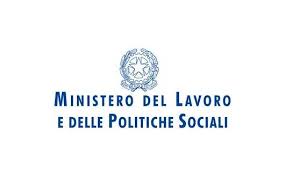 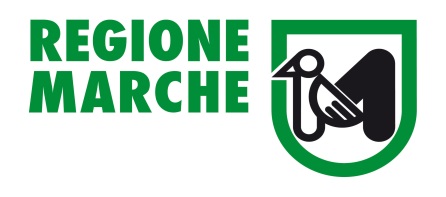 